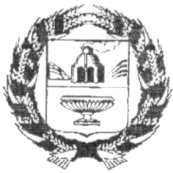 ЗАРИНСКИЙ РАЙОННЫЙ СОВЕТ НАРОДНЫХ ДЕПУТАТОВАЛТАЙСКОГО КРАЯР Е Ш Е Н И Е17.11.2022										         № 23  г. ЗаринскВ соответствии с Бюджетным кодексом Российской Федерации,  статьями 5, 24,52 Устава муниципального образования Заринский район Алтайского края, решением районного Совета народных депутатов от 22.04.2014 № 15 «О Положении о бюджетном процессе и финансовом контроле в муниципальном образовании Заринский район Алтайского края», районный Совет народных депутатовР Е Ш И Л:1. Принять решение «О внесении изменений в решение районного Совета народных депутатов от 21.12.2021 № 44 «О бюджете муниципального образования Заринский район Алтайского края на 2022 год и плановый период 2023 и 2024 годов».2.Направить данное решение главе района для подписания и обнародования в установленном порядке.Заместитель председателя Заринского районного Совета народных депутатов			                      Л.С.Турубанова	                                                                         Принято решениемрайонного Советанародных депутатовот 17.11.2022 № 23Решение о внесении изменений в решениеЗаринского районного Совета народных депутатов Алтайского края от 21.12.2021 № 44 «О бюджете муниципального образования Заринский район Алтайского края на 2022 год и плановый период 2023 и 2024 годов»1. Внести в решение районного Совета народных депутатов от 21.12.2021 № 44 «О бюджете муниципального образования Заринский район Алтайского края на 2022 год и плановый период 2023 и 2024 годов» следующие изменения:1.1. Подпункт 1 пункта 1 статьи 1 изложить в следующей редакции:1) прогнозируемый общий объем доходов районного бюджета в сумме 575817,1 тыс. рублей, в том числе объем межбюджетных трансфертов, получаемых из других бюджетов, в сумме 454031,0тыс. рублей.1.2. Подпункт 2 пункта 1 статьи 1 изложить в следующей редакции:2) общий объем расходов районного бюджета в сумме 588581,3 тыс. рублей.1.3 Подпункт 4 пункта 1 статьи 1 изложить в следующей редакции:4) Дефицит районного бюджета в сумме 12764,2 тыс.рублей.1.4 Пункт 3 статьи 3 изложить в следующей редакции:3. Утвердить общий объем бюджетных ассигнований, направляемых на исполнение публичных нормативных обязательств на 2022 год в сумме 15199,9 тыс. рублей, на 2023 год в сумме 14540,0 тыс. рублей, на 2024 год 14540,0 тыс. рублей.1.5 Приложение 1 «Источники финансирования дефицита бюджета муниципального образования Заринский район Алтайского края на 2022 год» изложить в следующей редакции:1.6 Приложение 4 «Ведомственная структура расходов районного бюджета на 2022 год» изложить в следующей редакции:тыс. рублей1.7 Приложение 8 «Расходы бюджетам поселений из бюджета муниципального района на осуществление части полномочий по решению вопросов местного значения в соответствии с заключенными соглашениями на 2022 год» изложить в следующей редакции:тыс.руб.1.8 Приложение 9 «Иные межбюджетные трансферты муниципальным образованиям  на 2022 год» изложить в следующей редакции:тыс.руб.2. Настоящее решение вступает в силу со дня его обнародования на официальном сайте Администрации Заринского района.Глава района				 В.К. Тимирязев«18» ноября 2022№ 2 О решении «О внесении изменений в решение Заринского районного Совета народных депутатов Алтайского края от 21.12.2021 №44 «О бюджете муниципального образования Заринский район Алтайского края на 2022 год и плановый период 2023 и 2024 годов»Код бюджетной классификации Российской ФедерацииНаименованиеСумма(тыс. рублей)01 00 00 00 00 0000 000ИСТОЧНИКИ ВНУТРЕННЕГО ФИНАНСИРОВАНИЯ ДЕФИЦИТА БЮДЖЕТА12764,201 05 00 00 00 0000 000Изменение остатков средств на счетах по учету средств бюджетов 12764,2НаименованиеГлРзПРЦСРВСумма1234567Комитет Администрации Заринского района по культуре05764618,2Образование 05707003836,0Дополнительное образование детей05707033836,0Муниципальная программа «Культура Заринского района» на 2022 - 2024 годы057070344000000003836,0Подпрограмма «Организация дополнительного образования детей» муниципальной программы «Культура Заринского района» на 2022-2024 годы057070344400000003836,0Организации (учреждения) дополнительного образования детей057070344400104203836,0Субсидии бюджетным учреждениям057070344400104206103836,0Культура, кинематография057080060782,2Культура057080156779,8Муниципальная программа «Культура Заринского района» на 2022 - 2024 годы0570801440000000056779,8Подпрограмма «Организация библиотечного, справочного и информационного обслуживания населения муниципального образования Заринский район Алтайского края» муниципальной программы «Культура Заринского района» на 2022-2024 годы057080144100000005669,6Библиотеки05708014410010570578,8Расходы на выплаты персоналу казенных учреждений05708014410010570110326,6Иные закупки товаров, работ и услуг для обеспечения муниципальных нужд05708014410010570240252,2Субсидия на софинансирование части расходов местных бюджетов по оплате труда работников муниципальных учреждений057080144100S04305090,8Расходы на выплаты персоналу казенных учреждений057080144100S04301105090,8Подпрограмма «Организация музейного обслуживания населения Заринского района» муниципальной программы «Культура Заринского района» на 2022-2024 годы05708014420000000871,0Музеи и постоянные выставки05708014420010560871,0Расходы на выплаты персоналу казенных учреждений05708014420010560110859,0Иные закупки товаров, работ и услуг для обеспечения муниципальных нужд0570801442001056024012,0Подпрограмма «Организация досуга населения, развитие и поддержка народного творчества» муниципальной программы «Культура Заринского района» на 2022-2024 годы0570801443000000050239,2Учреждения культуры057080144300105304940,5Расходы на выплаты персоналу казенных учреждений05708014430010530110639,4Иные закупки товаров, работ и услуг для обеспечения муниципальных нужд057080144300105302402700,8Капитальные вложения в объекты государственной (муниципальной) собственности057080144300105304001872,3Уплата налогов, сборов и иных платежей0570801443001053085028,0Субсидия на софинансирование части расходов местных бюджетов по оплате труда работников муниципальных учреждений057080144300S043011364,3Расходы на выплаты персоналу казенных учреждений057080144300S043011011364,3Софинансирование капитальных вложений в объекты муниципальной собственности по мероприятиям краевой адресной инвестиционной программе057080144300S299233634,4Капитальные вложения в объекты государственной (муниципальной) собственности057080144300S299240033634,4Другие вопросы в области культуры,
кинематографии 05708044002,4Руководство и управление в сфере установленных функций органов государственной власти субъектов Российской Федерации и органов местного самоуправления05708040100000000739,9Расходы на обеспечение деятельности органов местного самоуправления05708040120000000739,9Центральный аппарат органов местного самоуправления05708040120010110739,9Расходы на выплату персоналу муниципальных органов05708040120010110120739,9Расходы на обеспечение деятельности (оказание услуг) подведомственных учреждений057080402000000003262,5Расходы на обеспечение деятельности (оказание услуг) иных подведомственных учреждений057080402500000003262,5Учебно-методические кабинеты, централизованные бухгалтерии, группы хозяйственного обслуживания, учебные фильмотеки, межшкольные учебно-производственные комбинаты, логопедические пункты057080402500108203262,5Расходы на выплату персоналу муниципальных органов057080402500108201202386,5Иные закупки товаров, работ и услуг для обеспечения муниципальных нужд05708040250010820240870,0Уплата налогов, сборов и иных платежей057080402500108208506,0Комитет Администрации Заринского района по образованию и делам молодежи074354973,1Национальная безопасность и правоохранительная деятельность 074030092,0Другие вопросы в области национальной безопасности и правоохранительной деятельности074031492,0Муниципальная программа «Профилактика преступлений и правонарушений в Заринском районе» на 2021-2024 годы0740314101000000080,0Расходы на реализацию мероприятий муниципальной программы0740314101006099080,0Иные закупки товаров, работ и услуг для обеспечения муниципальных нужд0740314101006099024080,0Муниципальная программа «Повышение безопасности дорожного движения в Заринском районе» на 2021-2025 годы0740314102000000012,0Расходы на реализацию мероприятий муниципальной программы0740314102006099012,0Иные закупки товаров, работ и услуг для обеспечения муниципальных нужд0740314102006099024012,0Национальная экономика07404452,0Общеэкономические вопросы0740401452,0Муниципальная программа «Развитие образования в Заринском районе» на 2021-2025 годы07404015800000000452,0Подпрограмма «Развитие отдыха и занятости учащихся Заринского района» муниципальной программы «Развитие образования в Заринском районе» на 2021-2025 годы07404015840000000452,0Содействие занятости населения07404015840016820452,0Расходы на выплату персоналу казенных учреждений07404015840016820110401,0Субсидии бюджетным учреждениям0740401584001682061051,0Образование0740700336507,1Дошкольное образование074070125929,4Муниципальная программа «Развитие образования в Заринском районе» на 2021-2025 годы0740701580000000025429,4Подпрограмма «Развитие дошкольного образования в Заринском районе» муниципальной программы «Развитие образования в Заринском районе» на 2021-2025 годы0740701581000000025429,4Обеспечение деятельности дошкольных образовательных организаций (учреждений)074070158100103907963,2Расходы на выплату персоналу казенных учреждений074070158100103901105941,0Иные закупки товаров, работ и услуг для обеспечения муниципальных нужд074070158100103902401204,2Субсидии бюджетным учреждениям07407015810010390610796,0Уплата налогов, сборов и иных платежей0740701581001039085022,0Выплаты на питание обучающимся в муниципальных образовательных организациях за счет средств местного бюджета074070158100609302439,2Иные закупки товаров, работ и услуг для обеспечения муниципальных нужд074070158100609302402439,2Обеспечение государственных гарантий реализации прав на получение общедоступного и бесплатного дошкольного образования в дошкольных образовательных организациях0740701581007090015027,0Расходы на выплату персоналу казенных учреждений0740701581007090011013031,0Иные закупки товаров, работ и услуг для обеспечения муниципальных нужд07407015810070900240179,1Социальные выплаты гражданам, кроме публичных нормативных социальных выплат0740701581007090032044,0Субсидии бюджетным учреждениям074070158100709006101772,9Иные вопросы в области жилищно-коммунального хозяйства0740701 9200000000500,0Иные расходы в области жилищно-коммунального хозяйства07407019290000000500,0Обеспечение расчетов за топливно-энергетические ресурсы, потребляемые муниципальными учреждениями074070192900S1190500,0Иные закупки товаров, работ и услуг для обеспечения муниципальных нужд074070192900S1190240500,0Общее образование0740702291683,2Муниципальная программа «Капитальный ремонт общеобразовательных организаций в Заринском районе» на 2017-2025 годы0740702120000000051698,2Расходы на реализацию мероприятий по капитальному ремонту074070212000S499051698,2Иные закупки товаров, работ и услуг для обеспечения муниципальных нужд074070212000S499024051698,2Муниципальная программа «Развитие образования в Заринском районе» на 2021-2025 годы07407025800000000226109,9Подпрограмма «Развитие общего образования в Заринском районе» муниципальной программы «Развитие образования в Заринском районе» на 2021-2025 годы07407025820000000226109,9Обеспечение деятельности школ - детских садов, школ начальных, основных и средних0740702582001040044526,4Расходы на выплату персоналу казенных учреждений0740702582001040011012465,3Иные закупки товаров, работ и услуг для обеспечения муниципальных нужд0740702582001040024028301,7Субсидии бюджетным учреждениям074070258200104006102320,8Исполнение судебных актов0740702582001040083017,0Уплата налогов, сборов и иных платежей074070258200104008501421,6Выплаты на питание обучающимся в муниципальных образовательных организациях за счет средств местного бюджета074070258200609304930,7Иные закупки товаров, работ и услуг для обеспечения муниципальных нужд074070258200609302404930,7Обеспечение государственных гарантий реализации прав на получение общедоступного и бесплатного дошкольного, начального общего, основного общего, среднего общего образования в общеобразовательных организациях, обеспечение дополнительного образования детей в общеобразовательных организациях07407025820070910142631,0Расходы на выплату персоналу казенных учреждений07407025820070910110124947,0Иные закупки товаров, работ и услуг для обеспечения муниципальных нужд074070258200709102402452,3Социальные выплаты гражданам, кроме публичных нормативных социальных выплат0740702582007091032095,0Субсидии бюджетным учреждениям0740702582007091061015136,7Компенсационные выплаты на питание обучающимся в муниципальных общеобразовательных организациях, нуждающимся в социальной поддержке 07407025820070930792,3Иные закупки товаров, работ и услуг для обеспечения муниципальных нужд07407025820070930240758,0Субсидии бюджетным учреждениям0740702582007093061034,3Ежемесячное денежное вознаграждение за классное руководство педагогическим работникам государственных и муниципальных общеобразовательных организаций (расходы на реализацию мероприятий в муниципальных учреждениях)0740702582005303216890,0Расходы на выплату персоналу казенных учреждений0740702582005303211015860,0Субсидии бюджетным учреждениям074070258200530326101030,0Стимулирование органов местного самоуправления за достижение показателей социально-экономического развития074070258200554926147,0Иные закупки товаров, работ и услуг для обеспечения муниципальных нужд074070258200554922406147,0Организация бесплатного горячего питания обучающихся, получающих начальное общее образование в государственных и муниципальных образовательных организациях074070258200L30426671,4Иные закупки товаров, работ и услуг для обеспечения муниципальных нужд074070258200L30422405671,4Субсидии бюджетным учреждениям074070258200L30426101000,0Субсидия на софинансирование части расходов местных бюджетов по оплате труда работников муниципальных учреждений074070258200S04303323,4Расходы на выплаты персоналу казенных учреждений074070258200S04301103323,4Расходы на обеспечение бесплатным двухразовым питанием обучающихся с ограниченными возможностями здоровья муниципальных общеобразовательных организаций, не проживающих в донных организациях074070258200S0940197,7Иные закупки товаров, работ и услуг для обеспечения муниципальных нужд074070258200S0940240175,0Субсидии бюджетным учреждениям074070258200S094061022,7Создание в общеобразовательных организациях, расположенных в сельской местности и малых городах, условий для занятий физической культурой и спортом0740702582Е250970500,0Субсидии бюджетным учреждениям0740702582Е250970610500,0Иные вопросы в области жилищно-коммунального хозяйства0740702920000000013375,0Иные расходы в области жилищно-коммунального хозяйства0740702929000000013375,0Обеспечение расчетов за топливно-энергетические ресурсы, потребляемые муниципальными учреждениями074070292900S119013375,0Иные закупки товаров, работ и услуг для обеспечения муниципальных нужд074070292900S119024012376,2Субсидии бюджетным учреждениям074070292900S1190610998,8Дополнительное образование детей07407033589,0Подпрограмма «Развитие воспитания и дополнительного образования в Заринском районе» муниципальной программы «Развитие образования в Заринском районе» на 2021-2025 годы074070358500000003589,0Организации (учреждения) дополнительного образования детей074070358500104203589,0Расходы на выплату персоналу казенных учреждений074070358500104201102246,8Иные закупки товаров, работ и услуг для обеспечения муниципальных нужд074070358500104202401342,0Уплата налогов, сборов и иных платежей074070358500104208500,2Профессиональная подготовка, переподготовка и повышение квалификации0740705400,0Муниципальная программа «Развитие образования в Заринском районе» на 2021-2025 годы07407055800000000400,0Подпрограмма «Развитие кадрового потенциала в системе образования Заринского района» муниципальной программы «Развитие образования в Заринском районе» на 2021-2025 годы07407055830000000400,0Повышение квалификации педагогических и руководящих работников системы образования07407055830013170400,0Расходы на выплату персоналу казенных учреждений07407055830013170110375,0Иные закупки товаров, работ и услуг для обеспечения муниципальных нужд0740705583001317024020,0Субсидии бюджетным учреждениям074070558300131706105,0Молодежная политика и оздоровление детей07407071563,2Муниципальная программа «Развитие молодежной политики в Заринском районе» на 2021-2024 годы0740707110000000030,0Расходы на реализацию мероприятий муниципальной программы0740707110006099030,0Иные закупки товаров, работ и услуг для обеспечения муниципальных нужд0740707110006099024030,0Муниципальная программа «Развитие образования в Заринском районе» на 2021-2025 годы074070758000000001533,2Подпрограмма «Развитие отдыха и занятости учащихся Заринского района» муниципальной программы «Развитие образования в Заринском районе» на 2021-2025 годы074070758400000001533,2Проведение оздоровительной кампании детей074070758400164501060,2Иные закупки товаров, работ и услуг для обеспечения муниципальных нужд07407075840016450240952,2Субсидии бюджетным учреждениям07407075840016450610108,0Развитие системы отдыха и укрепления здоровья детей074070758400S3212473,0Социальные выплаты гражданам, кроме публичных нормативных социальных выплат074070758400S3212320473,0Другие вопросы в области образования074070913342,3Руководство и управление в сфере установленных функций органов государственной власти субъектов Российской Федерации и органов местного самоуправления074070901000000002650,0Расходы на обеспечение деятельности органов местного самоуправления074070901200000001989,0Центральный аппарат органов местного самоуправления074070901200101101989,0Расходы на выплату персоналу муниципальных органов074070901200101101201989,0Руководство и управление в сфере установленных функций07407090140000000661,0Функционирование комиссий по делам несовершеннолетних и защите их прав и органов опеки и попечительства07407090140070090661,0Расходы на выплату персоналу муниципальных органов07407090140070090120621,0Иные закупки товаров, работ и услуг для обеспечения муниципальных нужд0740709014007009024040,0Расходы на обеспечение деятельности (оказание услуг) подведомственных учреждений0740709020000000010652,3Расходы на обеспечение деятельности (оказание услуг) иных подведомственных учреждений0740709025000000010652,3Учебно-методические кабинеты, централизованные бухгалтерии, группы хозяйственного обслуживания, учебные фильмотеки, межшкольные учебно-производственные комбинаты, логопедические пункты0740709025001082010652,3Расходы на выплату персоналу муниципальных органов074070902500108201207685,3Иные закупки товаров, работ и услуг для обеспечения муниципальных нужд074070902500108202402891,0Уплата налогов, сборов и иных платежей0740709025001082085076,0Муниципальная программа «Комплексные меры противодействия злоупотреблению наркотиками и их незаконному обороту в Заринском районе» на 2021-2024 годы0740709670000000040,0Расходы на реализацию мероприятий муниципальной программы0740709670006099040,0Иные закупки товаров, работ и услуг для обеспечения муниципальных нужд0740709670006099024040,0Социальная политика074100017922,0Социальное обеспечение населения0741003250,0Иные вопросы в отраслях социальной сферы07410039000000000250,0Иные вопросы в сфере социальной политики07410039040000000250,0Мероприятия в области социальной политики07410039040016810250,0Иные закупки товаров, работ и услуг для обеспечения муниципальных нужд07410039040016810240225,0Субсидии бюджетным учреждениям0741003904001681061025,0Охрана семьи и детства074100417672,0Иные вопросы в отраслях социальной сферы 0741004900000000017672,0Иные вопросы в сфере социальной политики0741004904000000017672,0Компенсация части родительской платы за присмотр и уход за детьми, осваивающими образовательные программы дошкольного образования в организациях, осуществляющих образовательную деятельность07410049040070700532,0Социальные выплаты гражданам, кроме публичных нормативных социальных выплат07410049040070700320482,0Субсидии бюджетным учреждениям0741004904007070061050,0Содержание ребенка в семье опекуна (попечителя) и приемной семье, а также вознаграждение, причитающееся приемному родителю0741004904007080017140,0Выплаты приемной семье на содержание подопечных детей074100490400708015485,4Публичные нормативные социальные выплаты гражданам074100490400708013105485,4Вознаграждение приемному родителю074100490400708021940,1Социальные выплаты гражданам, кроме публичных нормативных социальных выплат074100490400708023201940,1Выплаты семьям опекунов на содержание подопечных детей074100490400708039714,5Публичные нормативные социальные выплаты гражданам074100490400708033109714,5Комитет по финансам, налоговой и кредитной политике Администрации Заринского района092103810,9Общегосударственные вопросы092010012905,6Обеспечение деятельности финансовых, налоговых и таможенных органов и органов финансового (финансово-бюджетного) надзора09201066738,8Руководство и управление в сфере установленных функций органов государственной власти субъектов Российской Федерации и органов местного самоуправления092010601000000006738,8Расходы на обеспечение деятельности органов местного самоуправления092010601200000006738,8Центральный аппарат органов местного самоуправления092010601200101106738,8Расходы на выплату персоналу муниципальных органов092010601200101101206338,6Иные закупки товаров, работ и услуг для обеспечения муниципальных нужд09201060120010110240400,2Резервные фонды092011150,0Иные расходы органов государственной власти субъектов Российской Федерации и органов местного самоуправления0920111990000000050,0Резервные фонды0920111991000000050,0Расходы на проведение антитеррористических мероприятий0920111991001403050,0Резервные средства0920111991001403087050,0Другие общегосударственные вопросы09201136116,8Расходы на обеспечение деятельности (оказание услуг) подведомственных учреждений092011302000000004555,4Расходы на обеспечение деятельности (оказание услуг) иных подведомственных учреждений092011302500000004555,4Учебно-методические кабинеты, централизованные бухгалтерии, группы хозяйственного обслуживания, учебные фильмотеки, межшкольные учебно-производственные комбинаты, логопедические пункты092011302500108204555,4Расходы на выплату персоналу муниципальных органов092011302500108201203607,2Иные закупки товаров, работ и услуг для обеспечения муниципальных нужд09201130250010820240945,2Уплата налогов, сборов и иных платежей092011302500108208503,0Иные расходы органов государственной власти субъектов Российской Федерации и органов местного самоуправления092011399000000001561,4Прочие выплаты по обязательствам государства092011399900000001561,4Субсидия на софинансирование части расходов местных бюджетов по оплате труда работников муниципальных учреждений092011399900S04301561,4Расходы на выплаты персоналу казенных учреждений092011399900S04301201561,4Национальная оборона09202002133,0Мобилизационная и вневойсковая подготовка09202032133,0Руководство и управление в сфере установленных функций органов государственной власти субъектов Российской Федерации и органов местного самоуправления092020301000000002133,0Руководство и управление в сфере установленных функций092020301400000002133,0Осуществление первичного воинского учета органами местного самоуправления поселений, муниципальных и городских округов092020301400511802133,0Субвенции092020301400511805302133,0Национальная безопасность и правоохранительная деятельность0920300809,5Защита населения и территории от чрезвычайных ситуаций природного и техногенного характера, пожарная  безопасность0920310809,5Межбюджетные трансферты общего характера бюджетам субъектов Российской Федерации и муниципальных образований09203109800000000809,5Иные межбюджетные трансферты общего характера09203109850000000809,5Межбюджетные трансферты бюджетам муниципальных районов из бюджетов поселений и межбюджетные трансферты бюджетам поселений из бюджетов муниципальных районов на осуществление части полномочий по решению вопросов местного значения в соответствии с заключенными соглашениями09203109850060510809,5Иные межбюджетные трансферты09203109850060510540809,5Национальная экономика092040026174,7Сельское хозяйство и рыболовство092040525,0Муниципальная программа «Комплексное развитие сельских территорий Заринского района» на 2021-2026 годы0920405520000000025,0Расходы на реализацию мероприятий муниципальной программы0920405520006099025,0Иные межбюджетные трансферты0920405520006099054025,0Дорожное хозяйство (дорожные фонды)092040922299,6Иные вопросы в области национальной экономики092040991000000007068,8Мероприятия в сфере транспорта и дорожного хозяйства092040991200000007068,8Межбюджетные трансферты на реализацию проектов развития общественной инфраструктуры, основанных на инициативах граждан092040991200S02605358,8Иные межбюджетные трансферты092040991200S02605405358,8Проектирование, строительство, реконструкция, капитальный ремонт и ремонт автомобильных дорог общего пользования местного значения092040991200S10301710,0Иные межбюджетные трансферты092040991200S10305401710,0Межбюджетные трансферты общего характера бюджетам субъектов Российской Федерации и муниципальных образований0920409980000000015230,8Иные межбюджетные трансферты общего характера0920409985000000015230,8Межбюджетные трансферты бюджетам муниципальных районов из бюджетов поселений и межбюджетные трансферты бюджетам поселений из бюджетов муниципальных районов на осуществление части полномочий по решению вопросов местного значения в соответствии с заключенными соглашениями0920409985006051015230,8Иные межбюджетные трансферты0920409985006051054015230,8Другие вопросы в области национальной экономики09204123850,0Межбюджетные трансферты общего характера бюджетам субъектов Российской Федерации и муниципальных образований092041298000000003850,0Иные межбюджетные трансферты общего характера092041298500000003850,0Межбюджетные трансферты бюджетам муниципальных районов из бюджетов поселений и межбюджетные трансферты бюджетам поселений из бюджетов муниципальных районов на осуществление части полномочий по решению вопросов местного значения в соответствии с заключенными соглашениями092041298500605103850,0Иные межбюджетные трансферты092041298500605105403850,0Жилищно-коммунальное хозяйство092050023214,3Коммунальное хозяйство092050219870,1Иные вопросы в области жилищно-коммунального хозяйства0920502920000000013074,0Иные расходы в области жилищно-коммунального хозяйства0920502929000000013074,0Межбюджетные трансферты на реализацию проектов развития общественной инфраструктуры, основанных на инициативах граждан092050292900S02607090,05Иные межбюджетные трансферты092050292900S02605407090,05Обеспечение расчетов за топливно-энергетические ресурсы, потребляемые муниципальными учреждениями092050292900S11905983,95Иные межбюджетные трансферты092050292900S11905405983,95Межбюджетные трансферты общего характера бюджетам субъектов Российской Федерации и муниципальных образований092050298000000006796,1Иные межбюджетные трансферты общего характера092050298500000006796,1Межбюджетные трансферты бюджетам муниципальных районов из бюджетов поселений и межбюджетные трансферты бюджетам поселений из бюджетов муниципальных районов на осуществление части полномочий по решению вопросов местного значения в соответствии с заключенными соглашениями092050298500605106796,1Иные межбюджетные трансферты092050298500605105406796,1Благоустройство09205033344,2Иные вопросы в области жилищно-коммунального хозяйства092050392000000003273,2Иные расходы в области жилищно-коммунального хозяйства092050392900000003273,2Межбюджетные трансферты на реализацию проектов развития общественной инфраструктуры, основанных на инициативах граждан092050392900S02603273,2Иные межбюджетные трансферты092050392900S02605403273,2Межбюджетные трансферты общего характера бюджетам субъектов Российской Федерации и муниципальных образований0920503980000000071,0Иные межбюджетные трансферты общего характера0920503985000000071,0Межбюджетные трансферты бюджетам муниципальных районов из бюджетов поселений и межбюджетные трансферты бюджетам поселений из бюджетов муниципальных районов на осуществление части полномочий по решению вопросов местного значения в соответствии с заключенными соглашениями0920503985006051071,0Иные межбюджетные трансферты0920503985006051054071,0Культура, кинематография0920800353,8Другие вопросы в области культуры, кинематографии0920804353,8Межбюджетные трансферты общего характера бюджетам субъектов Российской Федерации и муниципальных образований09208049800000000353,8Иные межбюджетные трансферты общего характера09208049850000000353,8Межбюджетные трансферты на реализацию проектов развития общественной инфраструктуры, основанных на инициативах граждан092080498500S0260310,8Иные межбюджетные трансферты092080498500S0260540310,8Межбюджетные трансферты бюджетам муниципальных районов из бюджетов поселений и межбюджетные трансферты бюджетам поселений из бюджетов муниципальных районов на осуществление части полномочий по решению вопросов местного значения в соответствии с заключенными соглашениями0920804985006051043,0Иные межбюджетные трансферты0920804985006051054043,0Межбюджетные трансферты общего характера бюджетам субъектов Российской Федерации и муниципальных образований092140038220,1Дотация на выравнивание бюджетной обеспеченности субъектов Российской Федерации и муниципальных образований09214017678,8Муниципальная программа «Создание условий для эффективного и ответственного управления муниципальными финансами» на 2021-2024 годы092140172000000007678,8Выравнивание бюджетной обеспеченности поселений из районного фонда финансовой поддержки092140172000602207678,8Дотации092140172000602205107678,8Прочие межбюджетные трансферты общего характера092140330541,3Межбюджетные трансферты общего характера бюджетам субъектов Российской Федерации и муниципальных образований0921403980000000030541,3Иные межбюджетные трансферты общего характера0921403985000000030541,3Стимулирование органов местного самоуправления за достижение показателей социально-экономического развития092140398500554923257,6Иные межбюджетные трансферты092140398500554925403257,6Иные межбюджетные трансферты на решение прочих вопросов местного значения 0921403985006040027283,7Иные межбюджетные трансферты0921403985006040054027283,7Администрация Заринского района30365179,1Общегосударственные вопросы303010033897,2Функционирование высшего должностного лица субъекта Российской Федерации и муниципального образования30301021789,5Руководство и управление в сфере установленных функций органов государственной власти субъектов Российской Федерации и органов местного самоуправления303010201000000001789,5Расходы на обеспечение деятельности органов местного самоуправления303010201200000001789,5Глава муниципального образования303010201200101201789,5Расходы на выплату персоналу муниципальных органов303010201200101201201789,5Функционирование законодательных (представительных) органов государственной власти и представительных органов муниципальных образований30301035,0Руководство и управление в сфере установленных функций органов государственной власти субъектов Российской Федерации и органов местного самоуправления303010301000000005,0Расходы на обеспечение деятельности органов местного самоуправления303010301200000005,0Центральный аппарат органов местного самоуправления303010301200101105,0Иные закупки товаров, работ и услуг для обеспечения муниципальных нужд303010301200101102405,0Функционирование Правительства Российской Федерации, высших исполнительных органов государственной власти субъектов Российской Федерации, местных администраций303010427713,8Руководство и управление в сфере установленных функций органов государственной власти субъектов Российской Федерации и органов местного самоуправления3030104010000000025213,8Расходы на обеспечение деятельности органов местного самоуправления3030104012000000025213,8Центральный аппарат органов местного самоуправления3030104012001011025213,8Расходы на выплату персоналу муниципальных органов3030104012001011012019670,1Иные закупки товаров, работ и услуг для обеспечения муниципальных нужд303010401200101102405463,7Исполнение судебных актов3030104012001011083030,0Уплата налогов, сборов и иных платежей3030104012001011085050,0Иные расходы органов государственной власти субъектов Российской Федерации и органов местного самоуправления303010499000000002500,0Прочие выплаты по обязательствам государства303010499900000002500,0Субсидия на софинансирование части расходов местных бюджетов по оплате труда работников муниципальных учреждений303010499900S04302500,0Расходы на выплаты персоналу казенных учреждений303010499900S04301202500,0Судебная система303010551,1Руководство и управление в сфере установленных функций органов государственной власти субъектов Российской Федерации и органов местного самоуправления3030105010000000051,1Руководство и управление в сфере установленных функций3030105014000000051,1Осуществление полномочий по составлению (изменению) списков кандидатов в присяжные заседатели федеральных судов общей юрисдикции в Российской Федерации3030105014005120051,1Иные закупки товаров, работ и услуг для обеспечения муниципальных нужд3030105014005120024051,1Обеспечение деятельности финансовых, налоговых и таможенных органов и органов финансового (финансово-бюджетного) надзора30301061689,5Руководство и управление в сфере установленных функций органов государственной власти субъектов Российской Федерации и органов местного самоуправления303010601000000001689,5Расходы на обеспечение деятельности органов местного самоуправления303010601200000001689,5Центральный аппарат органов местного самоуправления303010601200101101689,5Расходы на выплату персоналу муниципальных органов303010601200101101201479,5Иные закупки товаров, работ и услуг для обеспечения муниципальных нужд30301060120010110240210,0Резервные фонды30301111502,4Иные расходы органов государственной власти субъектов Российской Федерации и органов местного самоуправления303011199000000001502,4Резервные фонды303011199100000001502,4Резервные фонды местных администраций303011199100141001502,4Резервные средства303011199100141008701502,4Другие общегосударственные вопросы30301131146,0Руководство и управление в сфере установленных функций органов государственной власти субъектов Российской Федерации и органов местного самоуправления30301130100000000256,0Руководство и управление в сфере установленных функций30301130140000000256,0Функционирование административных комиссий30301130140070060256,0Расходы на выплату персоналу муниципальных органов30301130140070060120106,0Иные закупки товаров, работ и услуг для обеспечения муниципальных нужд30301130140070060240150,0Иные расходы органов государственной власти субъектов Российской Федерации и органов местного самоуправления30301139900000000500,0Резервные фонды30301139910000000500,0Резервные фонды местных администраций30301139910014100500,0Иные закупки товаров, работ и услуг для обеспечения муниципальных нужд30301139910014100240500,0Расходы на выполнение других обязательств государства30301139990000000390,0Прочие выплаты по обязательствам государства30301139990014710390,0Иные закупки товаров, работ и услуг для обеспечения муниципальных нужд30301139990014710240160,0Иные выплаты населению30301139990014710360230,0Национальная безопасность и правоохранительная деятельность 30303001918,1Защита населения и территории от чрезвычайных ситуаций природного и техногенного характера, пожарная  безопасность30303101841,0Расходы на обеспечение деятельности (оказание услуг) подведомственных учреждений303031002000000001841,0Расходы на обеспечение деятельности (оказание услуг) иных подведомственных учреждений303031002500000001841,0Учреждения по обеспечению национальной безопасности и правоохранительной деятельности303031002500108601841,0Расходы на выплату персоналу муниципальных органов303031002500108601201640,0Иные закупки товаров, работ и услуг для обеспечения муниципальных нужд30303100250010860240201,0Другие вопросы в области национальной безопасности и правоохранительной деятельности303031477,1Муниципальная программа «Профилактика преступлений и правонарушений в Заринском районе» на 2017-2020 годы3030314101000000020,0Расходы на реализацию мероприятий муниципальной программы3030314101006099020,0Социальные выплаты гражданам, кроме публичных нормативных социальных выплат3030314101006099032020,0Муниципальная программа «Повышение безопасности дорожного движения в Заринском районе» на 2021-2025 годы3030314102000000040,0Расходы на реализацию мероприятий муниципальной программы3030314102006099040,0Иные закупки товаров, работ и услуг для обеспечения муниципальных нужд3030314102006099024040,0Муниципальная программа «Противодействие экстремизму и профилактика терроризма на территории муниципального образования Заринский район» на 2022-2026 годы3030314220000000017,1Расходы на реализацию мероприятий муниципальной программы3030314220006099017,1Иные закупки товаров, работ и услуг для обеспечения муниципальных нужд3030314220006099024017,1Национальная экономика30304005370,8Сельское хозяйство и рыболовство303040554,8Иные вопросы в области национальной экономики3030405910000000054,8Мероприятия в области сельского хозяйства3030405914000000054,8Отлов и содержание безнадзорных животных3030405914007040054,8Иные закупки товаров, работ и услуг для обеспечения муниципальных нужд3030405914007040024054,8Дорожное хозяйство (дорожные фонды)30304094816,0Иные вопросы в области национальной экономики303040991000000004816,0Мероприятия в сфере транспорта и дорожного хозяйства303040991200000004816,0Содержание, ремонт, реконструкция и строительство автомобильных дорог, являющихся муниципальной собственностью303040991200672704816,0Иные закупки товаров, работ и услуг для обеспечения муниципальных нужд303040991200672702404816,0Другие вопросы в области национальной экономики3030412500,0Иные вопросы в области национальной экономике30304129100000000500,0Мероприятия по стимулированию инвестиционной активности30304129110000000500,0Мероприятия по землеустройству и землепользованию3030412911001709050,0Иные закупки товаров, работ и услуг для обеспечения муниципальных нужд3030412911001709024050,0Оценка недвижимости, признание прав и регулирование отношений по государственной собственности30304129110017380450,0Иные закупки товаров, работ и услуг для обеспечения муниципальных нужд30304129110017380240450,0Жилищно-коммунальное хозяйство303050011006,6Коммунальное хозяйство303050211006,6Муниципальная программа «Энергосбережение и повышение энергетической эффективности в Заринском районе» на 2021-2025 годы30305021900000000251,0Расходы на реализацию мероприятий муниципальной программы30305021900060990251,0Иные закупки товаров, работ и услуг для обеспечения муниципальных нужд30305021900060990240251,0Муниципальная программа «Комплексное развитие системы коммунальной инфраструктуры (система водоснабжения)муниципального образования Заринский район Алтайского края»на 2022-2025 годы303050223000000001700,0Расходы на реализацию мероприятий муниципальной программы303050223000609901700,0Субсидии(гранты в форме субсидий)на финансовое обеспечение затрат в связи с производством(реализацией)товаров, выполнением работ, оказанием услуг, не подлежащие казначейскому сопровождению303050223000609908101700,0Муниципальная программа «Создание и поддержание в пригодном для проживания граждан состояний маневренного жилищного фонда Заринского района на 2022-2025 годы»30305022400000000400,0Расходы на реализацию мероприятий муниципальной программы30305022400060990400,0Иные закупки товаров, работ и услуг для обеспечения муниципальных нужд30305022400060990240400,0Иные вопросы в области жилищно-коммунального хозяйства303050292000000008255,6Иные расходы в области жилищно-коммунального хозяйства303050292900000008255,6Мероприятия в области коммунального хозяйства 303050292900180301049,2Прочая закупка товаров, работ и услуг для обеспечения государственных(муниципальных)нужд303050292900180302401049,2Сбор и удаление твердых отходов303050292900180901380,1Иные закупки товаров, работ и услуг для обеспечения муниципальных нужд303050292900180902401380,1Софинансирование субсидии муниципальным образованиям на обеспечение расчетов за уголь (отопление), потребляемый учреждениями бюджетной сферы303050292900S11905826,3Прочая закупка товаров, работ и услуг для обеспечения государственных(муниципальных)нужд303050292900S11902405826,3Расходы на выполнение других обязательств государства30305029990000000400,0Прочие выплаты по обязательствам государства30305029990014710400,0Субсидии бюджетным и автономным учреждениям, государственным (муниципальным) унитарным предприятиям на осуществление капитальных вложений в объекты капитального строительства государственной (муниципальной) собственности или приобретение объектов недвижимого имущества в государственную (муниципальную) собственность30305029990014710460400,0Образование3030700331,0Другие вопросы в области образования3030709331,0Руководство и управление в сфере установленных функций органов государственной власти субъектов Российской Федерации и органов местного самоуправления30307090100000000331,0Руководство и управление в сфере установленных функций30307090140000000331,0Функционирование комиссий по делам несовершеннолетних и защите их прав и органов опеки и попечительства30307090140070090331,0Расходы на выплату персоналу муниципальных органов30307090140070090120322,0Иные закупки товаров, работ и услуг для обеспечения муниципальных нужд303070901400700902409,0Здравоохранение3030900300,0Другие вопросы в области здравоохранения3030909300,0Муниципальная программа «Улучшение обеспечения КГБУЗ «Центральная городская больница г. Заринска, филиал Заринская районная больница» медицинскими кадрами» на 2020-2022 годы30309095500000000300,0Расходы на реализацию мероприятий муниципальной программы30309095500060990300,0Иные закупки товаров, работ и услуг для обеспечения муниципальных нужд3030909550006099024050,0Социальные выплаты гражданам, кроме публичных нормативных социальных выплат30309095500060990320150,0Иные выплаты населению30309095500060990360100,0Социальная политика303100011040,4Пенсионное обеспечение3031001501,0Иные вопросы в отраслях социальной сферы30310019000000000501,0Иные вопросы в сфере социальной политики30310019040000000501,0Доплаты к пенсиям30310019040016270501,0Социальные выплаты гражданам, кроме публичных нормативных социальных выплат30310019040016270320501,0Социальное обеспечение населения 303100310539,4Муниципальная программа «Комплексное развитие сельских территорий Заринского района» на 2021-2026 годы30310035200000000790,0Расходы на обеспечение комплексного развития сельских территорий (улучшение жилищных условий граждан, проживающих в сельской местности, в том числе молодых семей и молодых специалистов)303100352000L5765790,0Субсидии гражданам     на приобретение жилья303100352000L5765320790,0Муниципальная программа «Обеспечение жильём молодых семей в Заринском районе Алтайского края на 2020-2024 годы»303100383000000001404,4Расходы на реализацию мероприятий подпрограммы "Обеспечение жильем молодых семей" федеральной целевой программы «Жилище»303100383000 L49701404,4Социальные выплаты гражданам, кроме публичных нормативных социальных выплат303100383000 L49703201404,4Иные вопросы в отраслях социальной сферы303100390000000008345,0Иные вопросы в сфере социальной политики303100390400000008345,0Прочие социальные выплаты по обязательствам государства303100390400168308345,0Социальные выплаты гражданам, кроме публичных нормативных социальных выплат303100390400168303208345,0Физическая культура и спорт3031100465,0Массовый спорт3031102465,0Муниципальная программа «Развитие физической культуры и спорта в Заринском районе» на 2019-2023 годы30311027000000000465,0Расходы на реализацию мероприятий муниципальной программы30311027000060990465,0Расходы на выплату персоналу муниципальных органов30311027000060990120173,0Иные закупки товаров, работ и услуг для обеспечения муниципальных нужд30311027000060990240292,0Средства массовой информации3031200850,0Периодическая печать и издательства3031202850,0Расходы на обеспечение деятельности (оказание услуг) подведомственных учреждений30312020200000000850,0Расходы на обеспечение деятельности (оказание услуг) иных подведомственных учреждений30312020250000000850,0Учреждения в области средств массовой информации30312020250010870850,0Субсидии автономным учреждениям30312020250010870620850,0ИТОГО РАСХОДОВ588581,3№п/пНаименование сельсоветаНа про-ведение мероприятий по благоустройству кладбищНа содержание, ремонт, реконструкцию и строительство автомобильных дорог, являющихся муниципальной собственностьюНа утверждение генеральных планов поселения, правил землепользования и застройкиНа участие в предупреждении и ликвидации последствий чрезвычайных ситуацийНа со-хранение, использование и популяризацию объектов культурного наследия (памятников истории и куль-туры)На организацию в границах поселения тепло и водоснабжения населения1Аламбайский1,0403,0175,048,01,0435,02Верх-Камышенский1,0512,030,067,02,0411,923Воскресенский1,0178,0159,093,01,523,04Голухинский3,01096,0131,03,002442,85Гоношихинский2,01367,03,05,0318,06Гришинский1,0338,0211,03,02,05,07Жуланихинский1,01369,2189,03,01,520,08Зыряновский1,0668,0220,03,01,578,49Комарский1,0503,0203,03,01,534,5310Новодраченинский2,0999,0140,03,04,592,511Новозыряновский1,01065,0590,072,03,585,0312Новокопыловский2,0437,0179,070,0582,525,013Новомоношкинский2,0583,0207,027,05,0170,414Смазневский2,0907,0130,021,51,0307,415Сосновский1,0856,0180,03,01,05,016Стародраченинский2,0720,0150,055,05,05,017Тягунский3,01492,8800,061,51,0456,8518Хмелевский42,0453,0156,04,51,5162,5519Шпагинский1,0570,8125,00161,4520Яновский1,0713,0133,62,0100,0Итого:71,015230,83850,0802,15843,05339,83№п/пНаименование сельсоветаНа решение прочих вопросов местного значенияСтимулирование органов местного самоуправления за достижение показателей социально-экономического развитияНа обеспечение расчетов за топливно-энергетические ресурсы, потребляемые муниципальными учреждениямиНа проектирование, строительство, реконструкцию, капитальный ремонт и ремонт автомобильных дорог общего пользования местного значенияНа реализацию проектов развития общественной инфраструктуры, основанных на инициативах граждан1Аламбайский1438,345,0452Верх-Камышенский1631,5600,5343Воскресенский1187,4157,9054Голухинский536,45Гоношихинский1055,5580,4376Гришинский1876,0150,481162,87Жуланихинский1323,8349,7671710,02237,0268Зыряновский897,0222,752396,6079Комарский753,2207,00910Новодраченинский907,0145,531938,62411Новозыряновский1406,3297,991583,22212Новокопыловский1931,7403,42513Новомоношкинский1709,7762,301734,5814Смазневский1063,7166,41915Сосновский2090,1143,8471142,74416Стародраченинский2082,2544,5991746,2917Тягунский2867,53257,6463,12218Хмелевский401,54219,1861102,419Шпагинский900,4280,07120Яновский1224,9243,54988,573Итого:27283,743257,65983,9561710,016032,87